г. Петропавловск-Камчатский				      «21» марта 2016 годаВ целях уточнения отдельных положений приложения к приказу Министерства социального развития и труда Камчатского края от 05.11.2014 № 985-п «Об утверждении обстоятельств, ухудшающих или способных ухудшить условия жизнедеятельности граждан, при наличии которых гражданин признается нуждающимся в социальном обслуживании»ПРИКАЗЫВАЮ:1. Внести в приложение к приказу Министерства социального развития и труда Камчатского края от 05.11.2014 № 985-п «Об утверждении обстоятельств, ухудшающих или способных ухудшить условия жизнедеятельности граждан, при наличии которых гражданин признается нуждающимся в социальном обслуживании» следующие изменения:1) пункт 5 изложить в следующей редакции: «5) жестокое обращение и насилие в отношении женщин;»;2) дополнить пунктом 6 следующего содержания:«6) проблемы, связанные с реабилитацией и ресоциализацией лиц, потребляющих наркотические средства или психотропные вещества без назначения врача.».2. Настоящий приказ вступает в силу через 10 дней после дня его официального опубликования.И.о. Министра						                           Е.С. Меркулов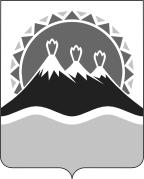 МИНИСТЕРСТВО СОЦИАЛЬНОГО РАЗВИТИЯ И ТРУДАКАМЧАТСКОГО КРАЯПРИКАЗ № 271-пО внесении изменений в приложение к приказу Министерства социального развития и труда Камчатского края от 05.11.2014 № 985-п «Об утверждении обстоятельств, ухудшающих или способных ухудшить условия жизнедеятельности граждан, при наличии которых гражданин признается нуждающимся в социальном обслуживании»